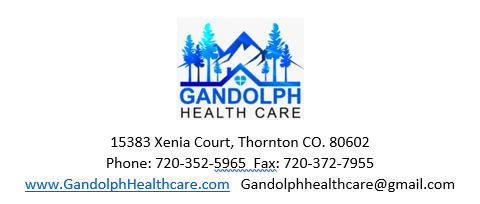 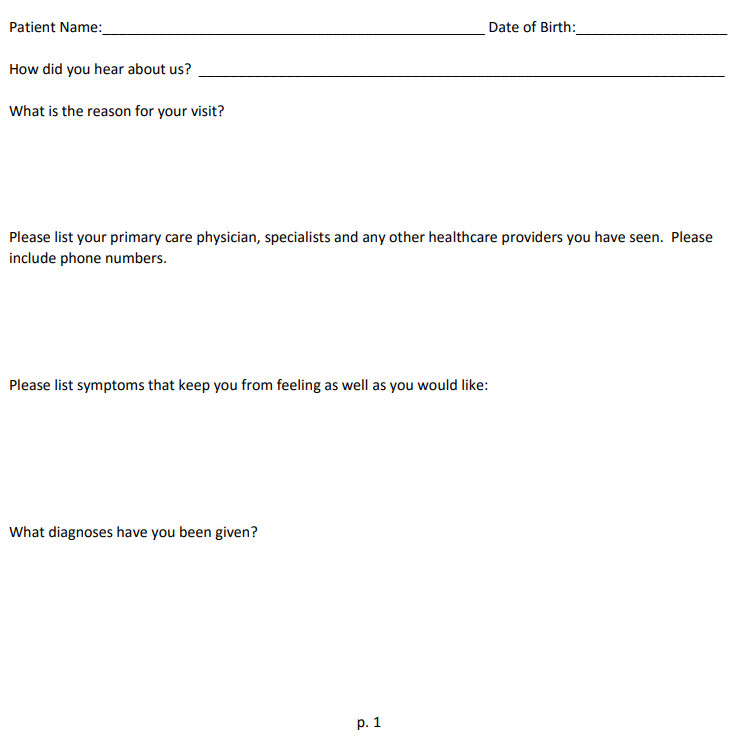 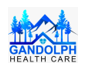    Have you ever been hospitalized?   If yes, when and why?Are you taking any pharmaceutical or homeopathic medications and or nutritional supplements? Please list all:Include dosing and how often you are taking them.  (Ex: 1 time daily)Please list all allergies including food, medication and environment. Please describe your food and liquid intake in detail (eating habits):  							P. 2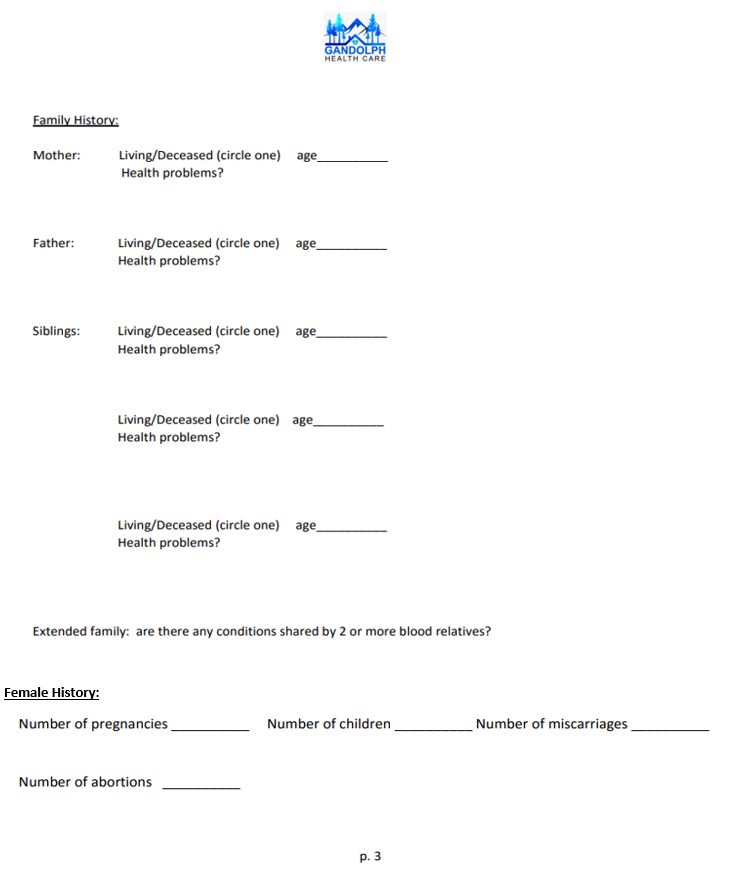 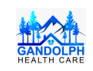 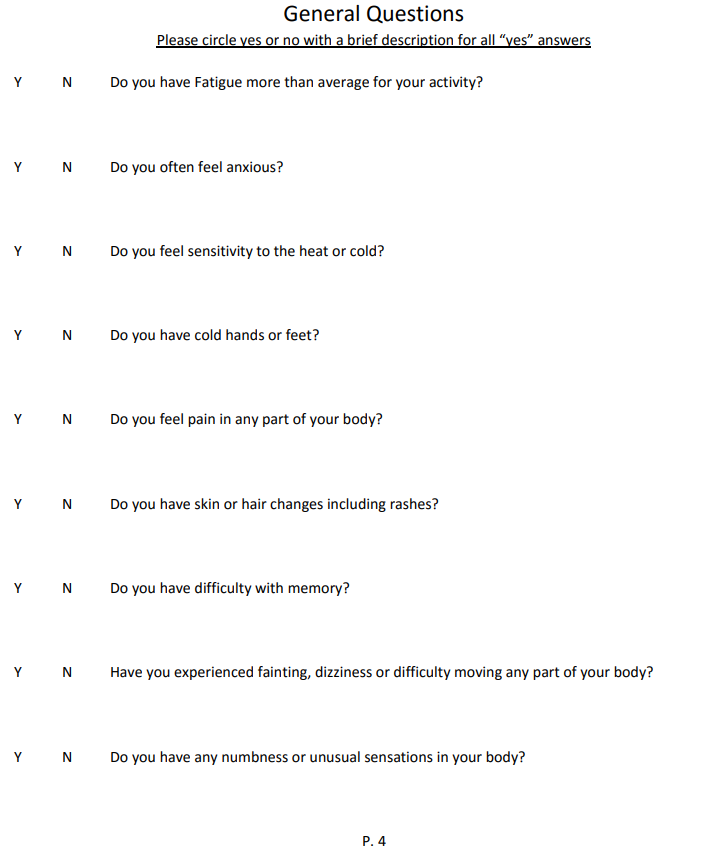 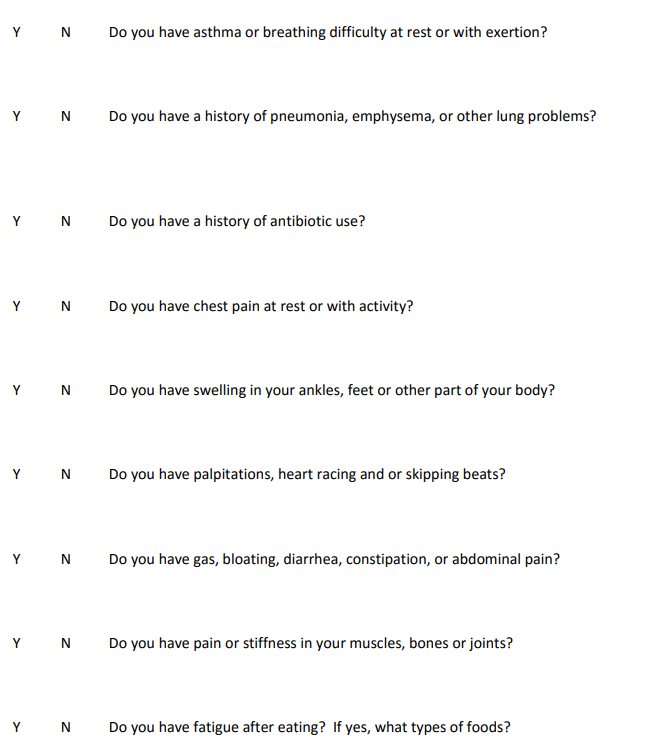 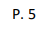 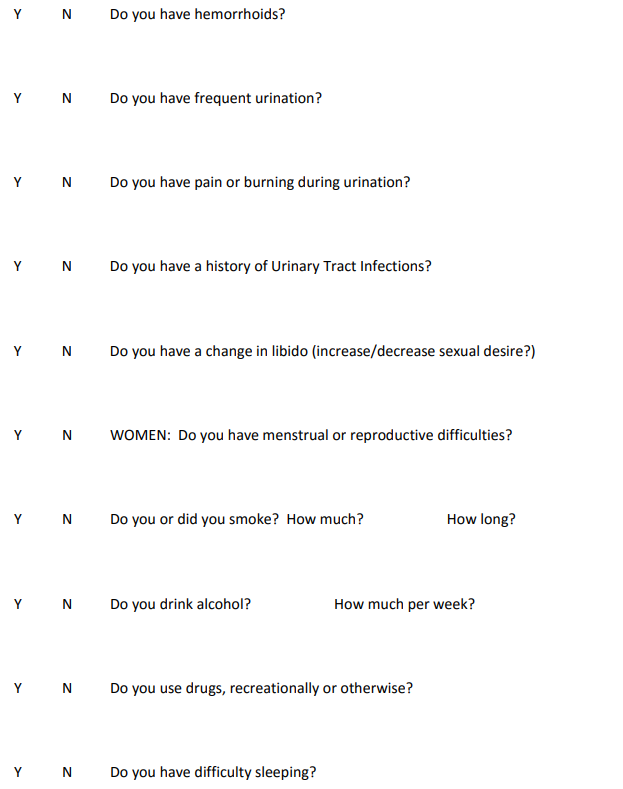 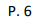 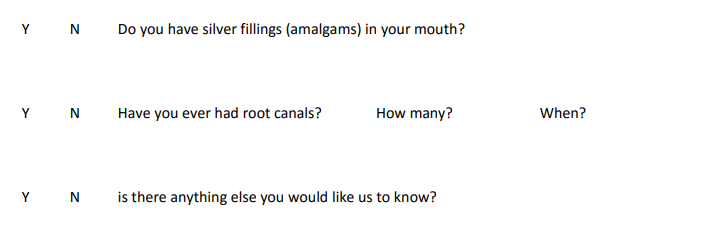    Last Dental Exam?    Last Eye Exam?   Last mammogram if applicable?   Last Colonoscopy?   Please list any individuals you authorize us to discuss your medical information:P.7